U Puntu, ________________________ (datum, godina)OBRAZAC PRIJAVEna Natječaj za dodjelu stipendija za akademsku godinu 2023./2024. AKADEMSKI USPJEH(uključujući deficitarna zanimanja)OBRAZAC PRIJAVEna Natječaj za dodjelu stipendija za akademsku godinu 2023./2024. AKADEMSKI USPJEH(uključujući deficitarna zanimanja)OBRAZAC PRIJAVEna Natječaj za dodjelu stipendija za akademsku godinu 2023./2024. AKADEMSKI USPJEH(uključujući deficitarna zanimanja)REPUBLIKA HRVATSKAREPUBLIKA HRVATSKAREPUBLIKA HRVATSKAREPUBLIKA HRVATSKAREPUBLIKA HRVATSKAREPUBLIKA HRVATSKAREPUBLIKA HRVATSKAOBRAZAC PRIJAVEna Natječaj za dodjelu stipendija za akademsku godinu 2023./2024. AKADEMSKI USPJEH(uključujući deficitarna zanimanja)OBRAZAC PRIJAVEna Natječaj za dodjelu stipendija za akademsku godinu 2023./2024. AKADEMSKI USPJEH(uključujući deficitarna zanimanja)OBRAZAC PRIJAVEna Natječaj za dodjelu stipendija za akademsku godinu 2023./2024. AKADEMSKI USPJEH(uključujući deficitarna zanimanja)PRIMORSKO-GORANSKA ŽUPANIJA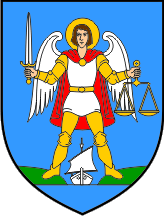 PRIMORSKO-GORANSKA ŽUPANIJAPRIMORSKO-GORANSKA ŽUPANIJAPRIMORSKO-GORANSKA ŽUPANIJAPRIMORSKO-GORANSKA ŽUPANIJAPRIMORSKO-GORANSKA ŽUPANIJAPRIMORSKO-GORANSKA ŽUPANIJAOBRAZAC PRIJAVEna Natječaj za dodjelu stipendija za akademsku godinu 2023./2024. AKADEMSKI USPJEH(uključujući deficitarna zanimanja)OBRAZAC PRIJAVEna Natječaj za dodjelu stipendija za akademsku godinu 2023./2024. AKADEMSKI USPJEH(uključujući deficitarna zanimanja)OBRAZAC PRIJAVEna Natječaj za dodjelu stipendija za akademsku godinu 2023./2024. AKADEMSKI USPJEH(uključujući deficitarna zanimanja)OPĆINA PUNATOPĆINA PUNATOPĆINA PUNATOPĆINA PUNATOPĆINA PUNATOPĆINA PUNATOPĆINA PUNATOBRAZAC PRIJAVEna Natječaj za dodjelu stipendija za akademsku godinu 2023./2024. AKADEMSKI USPJEH(uključujući deficitarna zanimanja)OBRAZAC PRIJAVEna Natječaj za dodjelu stipendija za akademsku godinu 2023./2024. AKADEMSKI USPJEH(uključujući deficitarna zanimanja)OBRAZAC PRIJAVEna Natječaj za dodjelu stipendija za akademsku godinu 2023./2024. AKADEMSKI USPJEH(uključujući deficitarna zanimanja)Odsjek za financije, društvene i imovinsko-pravne posloveOdsjek za financije, društvene i imovinsko-pravne posloveOdsjek za financije, društvene i imovinsko-pravne posloveOdsjek za financije, društvene i imovinsko-pravne posloveOdsjek za financije, društvene i imovinsko-pravne posloveOdsjek za financije, društvene i imovinsko-pravne posloveOdsjek za financije, društvene i imovinsko-pravne posloveOBRAZAC PRIJAVEna Natječaj za dodjelu stipendija za akademsku godinu 2023./2024. AKADEMSKI USPJEH(uključujući deficitarna zanimanja)OBRAZAC PRIJAVEna Natječaj za dodjelu stipendija za akademsku godinu 2023./2024. AKADEMSKI USPJEH(uključujući deficitarna zanimanja)OBRAZAC PRIJAVEna Natječaj za dodjelu stipendija za akademsku godinu 2023./2024. AKADEMSKI USPJEH(uključujući deficitarna zanimanja)Ime i prezimeOIBDatum rođenjaAdresa prebivalištaAdresa prebivalištaAdresa prebivalištaTelefon/MobitelTelefon/MobitelTelefon/MobitelE-mailE-mailE-mailNaziv visokog učilištaNaziv visokog učilištaNaziv visokog učilištaGodina upisa prve godine studija Godina upisa prve godine studija Godina upisa prve godine studija Godina upisa prve godine studija Upisana godina studija u 2023./2024.Upisana godina studija u 2023./2024.Upisana godina studija u 2023./2024.Upisana godina studija u 2023./2024.Je li student ponavljao godinu ili imao prekid u studiranju? (ako DA, navesti razlog)Je li student ponavljao godinu ili imao prekid u studiranju? (ako DA, navesti razlog)Je li student ponavljao godinu ili imao prekid u studiranju? (ako DA, navesti razlog)Je li student ponavljao godinu ili imao prekid u studiranju? (ako DA, navesti razlog)DA_____________________                        NE DA_____________________                        NE DA_____________________                        NE DA_____________________                        NE DA_____________________                        NE DA_____________________                        NE Razina studija (preddiplomski, diplomski, integrirani preddiplomski i diplomski, preddiplomski stručni i specijalistički diplomski stručni studij) Razina studija (preddiplomski, diplomski, integrirani preddiplomski i diplomski, preddiplomski stručni i specijalistički diplomski stručni studij) Razina studija (preddiplomski, diplomski, integrirani preddiplomski i diplomski, preddiplomski stručni i specijalistički diplomski stručni studij) Razina studija (preddiplomski, diplomski, integrirani preddiplomski i diplomski, preddiplomski stručni i specijalistički diplomski stručni studij) Ukupno trajanje studijskog programaUkupno trajanje studijskog programaUkupno trajanje studijskog programaUkupno trajanje studijskog programa                        1   2   3   4   5   6                         1   2   3   4   5   6                         1   2   3   4   5   6                         1   2   3   4   5   6                         1   2   3   4   5   6                         1   2   3   4   5   6 Student upisan u program koji se smatra deficitarnim zanimanjem prema odluci općinskog načelnikaStudent upisan u program koji se smatra deficitarnim zanimanjem prema odluci općinskog načelnikaStudent upisan u program koji se smatra deficitarnim zanimanjem prema odluci općinskog načelnikaStudent upisan u program koji se smatra deficitarnim zanimanjem prema odluci općinskog načelnika          DA                                       NENaziv programa________________________________          DA                                       NENaziv programa________________________________          DA                                       NENaziv programa________________________________          DA                                       NENaziv programa________________________________          DA                                       NENaziv programa________________________________          DA                                       NENaziv programa________________________________Ostvareni  ECTS bodovi i prosjek ocjena u prošloj akademskoj godini (zaokružen na dvije decimale)Ostvareni  ECTS bodovi i prosjek ocjena u prošloj akademskoj godini (zaokružen na dvije decimale)Ostvareni  ECTS bodovi i prosjek ocjena u prošloj akademskoj godini (zaokružen na dvije decimale)Ostvareni  ECTS bodovi i prosjek ocjena u prošloj akademskoj godini (zaokružen na dvije decimale)ECTS bodovi__________          Prosjek ocjena___________ECTS bodovi__________          Prosjek ocjena___________ECTS bodovi__________          Prosjek ocjena___________ECTS bodovi__________          Prosjek ocjena___________ECTS bodovi__________          Prosjek ocjena___________ECTS bodovi__________          Prosjek ocjena___________Student koji se nalazi u 10% najuspješnijih studenata na pojedinoj studijskoj godini Student koji se nalazi u 10% najuspješnijih studenata na pojedinoj studijskoj godini Student koji se nalazi u 10% najuspješnijih studenata na pojedinoj studijskoj godini Student koji se nalazi u 10% najuspješnijih studenata na pojedinoj studijskoj godini                DA                                  NE               DA                                  NE               DA                                  NE               DA                                  NE               DA                                  NE               DA                                  NEIBAN računa i naziv banke IBAN računa i naziv banke      (obvezno priložiti presliku kartice računa ili potvrdu banke s podatkom o IBAN-u)     (obvezno priložiti presliku kartice računa ili potvrdu banke s podatkom o IBAN-u)     (obvezno priložiti presliku kartice računa ili potvrdu banke s podatkom o IBAN-u)     (obvezno priložiti presliku kartice računa ili potvrdu banke s podatkom o IBAN-u)     (obvezno priložiti presliku kartice računa ili potvrdu banke s podatkom o IBAN-u)     (obvezno priložiti presliku kartice računa ili potvrdu banke s podatkom o IBAN-u)     (obvezno priložiti presliku kartice računa ili potvrdu banke s podatkom o IBAN-u)     (obvezno priložiti presliku kartice računa ili potvrdu banke s podatkom o IBAN-u)Izjavljujem i vlastoručnim potpisom potvrđujem, pod materijalnom i kaznenom odgovornošću, da su podaci navedeni u ovoj prijavi i priloženoj dokumentaciji točni te ovlašćujem Općinu Punat da iste ima pravo provjeravati, obrađivati i koristiti sukladno zakonu koji uređuje zaštitu osobnih podataka i drugim važećim propisima.Izjavljujem i vlastoručnim potpisom potvrđujem, pod materijalnom i kaznenom odgovornošću, da su podaci navedeni u ovoj prijavi i priloženoj dokumentaciji točni te ovlašćujem Općinu Punat da iste ima pravo provjeravati, obrađivati i koristiti sukladno zakonu koji uređuje zaštitu osobnih podataka i drugim važećim propisima.Izjavljujem i vlastoručnim potpisom potvrđujem, pod materijalnom i kaznenom odgovornošću, da su podaci navedeni u ovoj prijavi i priloženoj dokumentaciji točni te ovlašćujem Općinu Punat da iste ima pravo provjeravati, obrađivati i koristiti sukladno zakonu koji uređuje zaštitu osobnih podataka i drugim važećim propisima.Izjavljujem i vlastoručnim potpisom potvrđujem, pod materijalnom i kaznenom odgovornošću, da su podaci navedeni u ovoj prijavi i priloženoj dokumentaciji točni te ovlašćujem Općinu Punat da iste ima pravo provjeravati, obrađivati i koristiti sukladno zakonu koji uređuje zaštitu osobnih podataka i drugim važećim propisima.Izjavljujem i vlastoručnim potpisom potvrđujem, pod materijalnom i kaznenom odgovornošću, da su podaci navedeni u ovoj prijavi i priloženoj dokumentaciji točni te ovlašćujem Općinu Punat da iste ima pravo provjeravati, obrađivati i koristiti sukladno zakonu koji uređuje zaštitu osobnih podataka i drugim važećim propisima.Izjavljujem i vlastoručnim potpisom potvrđujem, pod materijalnom i kaznenom odgovornošću, da su podaci navedeni u ovoj prijavi i priloženoj dokumentaciji točni te ovlašćujem Općinu Punat da iste ima pravo provjeravati, obrađivati i koristiti sukladno zakonu koji uređuje zaštitu osobnih podataka i drugim važećim propisima.Izjavljujem i vlastoručnim potpisom potvrđujem, pod materijalnom i kaznenom odgovornošću, da su podaci navedeni u ovoj prijavi i priloženoj dokumentaciji točni te ovlašćujem Općinu Punat da iste ima pravo provjeravati, obrađivati i koristiti sukladno zakonu koji uređuje zaštitu osobnih podataka i drugim važećim propisima.Izjavljujem i vlastoručnim potpisom potvrđujem, pod materijalnom i kaznenom odgovornošću, da su podaci navedeni u ovoj prijavi i priloženoj dokumentaciji točni te ovlašćujem Općinu Punat da iste ima pravo provjeravati, obrađivati i koristiti sukladno zakonu koji uređuje zaštitu osobnih podataka i drugim važećim propisima.Izjavljujem i vlastoručnim potpisom potvrđujem, pod materijalnom i kaznenom odgovornošću, da su podaci navedeni u ovoj prijavi i priloženoj dokumentaciji točni te ovlašćujem Općinu Punat da iste ima pravo provjeravati, obrađivati i koristiti sukladno zakonu koji uređuje zaštitu osobnih podataka i drugim važećim propisima.Izjavljujem i vlastoručnim potpisom potvrđujem, pod materijalnom i kaznenom odgovornošću, da su podaci navedeni u ovoj prijavi i priloženoj dokumentaciji točni te ovlašćujem Općinu Punat da iste ima pravo provjeravati, obrađivati i koristiti sukladno zakonu koji uređuje zaštitu osobnih podataka i drugim važećim propisima.	_____________________________	_____________________________	_____________________________	_____________________________	_____________________________	_____________________________	_____________________________	_____________________________	_____________________________	_____________________________